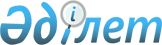 Қазақстан Республикасы Үкіметінің 2000 жылғы 15 мамырдағы N 722 қаулысына өзгеріс енгізу туралыҚазақстан Республикасы Үкіметінің қаулысы 2000 жылғы 19 қыркүйек N 1410     Қазақстан Республикасының Үкіметі қаулы етеді:     1. "Қазақстан Республикасының әлеуметтік-экономикалық дамуының 2001-2003 жылдарға арналған индикативтік жоспарының өлшемдері туралы" Қазақстан Республикасы Үкіметінің 2000 жылғы 15 мамырдағы N 722  P000722_

 қаулысына мынадай өзгеріс енгізілсін:     көрсетілген қаулыға қосымша қосымшаға сәйкес жаңа редакцияда жазылсын.     2. Осы қаулы қол қойылған күнінен бастап күшіне енеді.     Қазақстан Республикасының        Премьер-Министрі                                    Қазақстан Республикасы Үкіметінің                                      2000 жылғы 19 қыркүйектегі                                      N 1410 қаулысына қосымша                                    Қазақстан Республикасы Үкіметінің                                       2000 жылғы 15 мамырдағы                                       N 722 қаулысына қосымша          Қазақстан Республикасының әлеуметтік-экономикалық     дамуының 2001-2003 жылдарға арналған индикативтік жоспарының                        өлшемдері_________________________________________________________________________                                   ! 2000 ж. !       Болжам                                   !бағалау  !____________________________                                   !         ! 2001 ж. ! 2002 ж. ! 2003 ж.__________________________________!_________!_________!_________!________ЖҮӨ, млрд. теңге                     2289     2535      2848       3070    Алдындағы жылға, %                105       104       107       103_________________________________________________________________________Тұтыну бағалары индексі, %есебімен      жыл аяғына                      8,5       5,5       4,9        4,6     бір жылға орташа                 13         6,9      5,2        4,7_________________________________________________________________________Теңгенің АҚШ долларына бағамы            жыл аяғына                      148,0      156,1     163,8     171,5     бір жылға орташа                143,3      152,7     160,0     167,7_________________________________________________________________________Өнеркәсіп өнімі көлемі,  алдындағы жылға, %                  108        108       110       103_________________________________________________________________________Ауыл шаруашылығы жалпы өнімініңкөлемі, алдындағы жылға, %           93,1      100,6     100,6      102,2_________________________________________________________________________Негізгі капиталға инвестиция,   алдындағы жылға, %                 115        122       120        118_________________________________________________________________________Мембюджетке түсімдер, ЖІӨ-ге %       22,1       23,1     22,4        21,5есебімен_________________________________________________________________________Кірістер, ЖІӨ-ге % есебімен          21,9       22,9     22,2        21,4_________________________________________________________________________  Салық түсімдері, ЖІӨ-ге %           18,9       19,2     19,3        19,4  есебімен_________________________________________________________________________  Салықтық емес түсімдер,              1,6       1,9      1,6         1,5  ЖІӨ-ге % есебімен_________________________________________________________________________Капиталмен операцияларданкірістер, ЖІӨ-ге % есебімен            1,4       1,8      1,3         0,5_________________________________________________________________________Шығыстар және несиелендіру,            24,9      25,3     23,6        23,0ЖІӨ-ге % есебімен_________________________________________________________________________Мембюджет тапшылығы, ЖІӨ-ге            2,8        2,2     1,2         1,5% есебімен_________________________________________________________________________Экспорт, млн. АҚШ доллары              8781       8631    9020       9718Импорт, млн. АҚШ доллары               6820       7258    7808       8487_________________________________________________________________________     Мамандар:     Қобдалиева Н.М.     Орынбекова Д.К.
					© 2012. Қазақстан Республикасы Әділет министрлігінің «Қазақстан Республикасының Заңнама және құқықтық ақпарат институты» ШЖҚ РМК
				